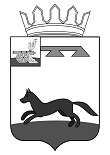  АДМИНИСТРАЦИЯ МУНИЦИПАЛЬНОГО ОБРАЗОВАНИЯ«ХИСЛАВИЧСКИЙ РАЙОН» СМОЛЕНСКОЙ  ОБЛАСТИР А С П О Р Я Ж Е Н И Еот  19 апреля  2023 г.  № 213-рОб организации выездаучащихся в г. СмоленскРуководителю МБОУ «Хиславичская СШ» Мушкадиновой Е.Ю. предоставить транспортное средство марки ЛУИДОР Р2250ЕО, государственный регистрационный номер Р 470 HС 67водитель Игнатенков Сергей Иванович, для выезда учащихся с целью участия в  районных соревнованиях по мини-футболу МБОУ «Хиславичская СШ» по маршруту: -  пгт. Хиславичи,  пер. Школьный, д. 4-  г. Смоленск, ул. Рыленкова, д.14;- г. Смоленск, ул. Рыленкова, д.14 –пгт. Хиславичи, пер. Школьный, д. 42.	 Время выезда из пгт. Хиславичи, пер. Школьный, д. 4, 21.04.2023 г.  в 08 ч. 00 мин., г. Смоленск, ул. Рыленкова, д.14 выезд из по окончанию мероприятия.3.    Контроль за исполнением распоряжения возложить на заместителя Главы муниципального образования «Хиславичский район» Смоленской области – начальника Отдела образования и молодежной политики Ю.Н. Климову.Глава муниципального образования «Хиславичский район»                                                                                            Смоленской области                                                                                   А.В. Загребаев   Визирование правового актаВизы:Ю.Н. Климова                       ___________          «19»  апреля  2023 г.С.В. Русских                            ___________          «19»  апреля  2023 г.Отп. 1 экз. – в делоИсп.: В.В. Ермакова«19»  апреля  2023 г.2-26-49      Разослать: 1-отдел образования  -1 МБОУ       «Хиславичская СШ»